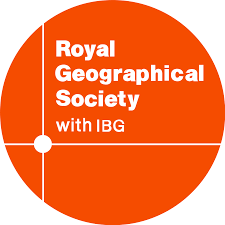 Membership FormDevelopment Geographies Research Group (DevGRG)Other details (please circle/delete as appropriate)Are you a postgraduate student or an early career researcher?   Yes/NoDo you wish to be added to the DevGRG Jiscmail list?   Yes/NoDo you know of others who you think might be interested in DevGRG membership? Please provide contact details (optional, only publicly available information):Membership fee paid (£5):     ______________Name (Including title) Email addressInstitutional affiliation and address Research interestsGeography of focus